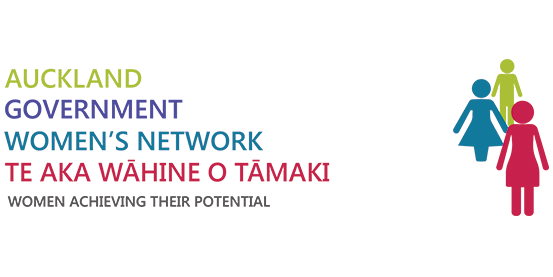 Expression of Interest FormRole: Māori Advisor of Te Aka Wāhine o Tāmaki Auckland Government Women’s Network
Please complete the following form and email it to Anita Edwards, Te Aka Wāhine o Tāmaki ChairAnita.Edwards@justice.govt.nz I would like to express my interest in the role of Māori Advisor Te Aka Wāhine o Tāmaki, Auckland Government Women’s Network:Name:Job title:Organisation:Email:Mobile:Questions for self-reflectionQuestions for self-reflectionI am interested in this role because:What is your line of sight with this role, and what Te Aka Wāhine o Tāmaki is trying to achieve? I will bring the following skills and strengths to the role:When you think of this role, what skills are relevant? When thinking about your strengths, what energises and motivates you? What is the impact of these skills or strengths to get desired outcomes? What support do you require for this role:What areas have you identified where you may need support? What areas have you identified to improve? This role supports your development by: Are you looking to deepen your experience in a particular area, broaden your experience or progress to a new opportunity? Are you able to commit to 1-2 hours per week to the role Comments/any additional information: